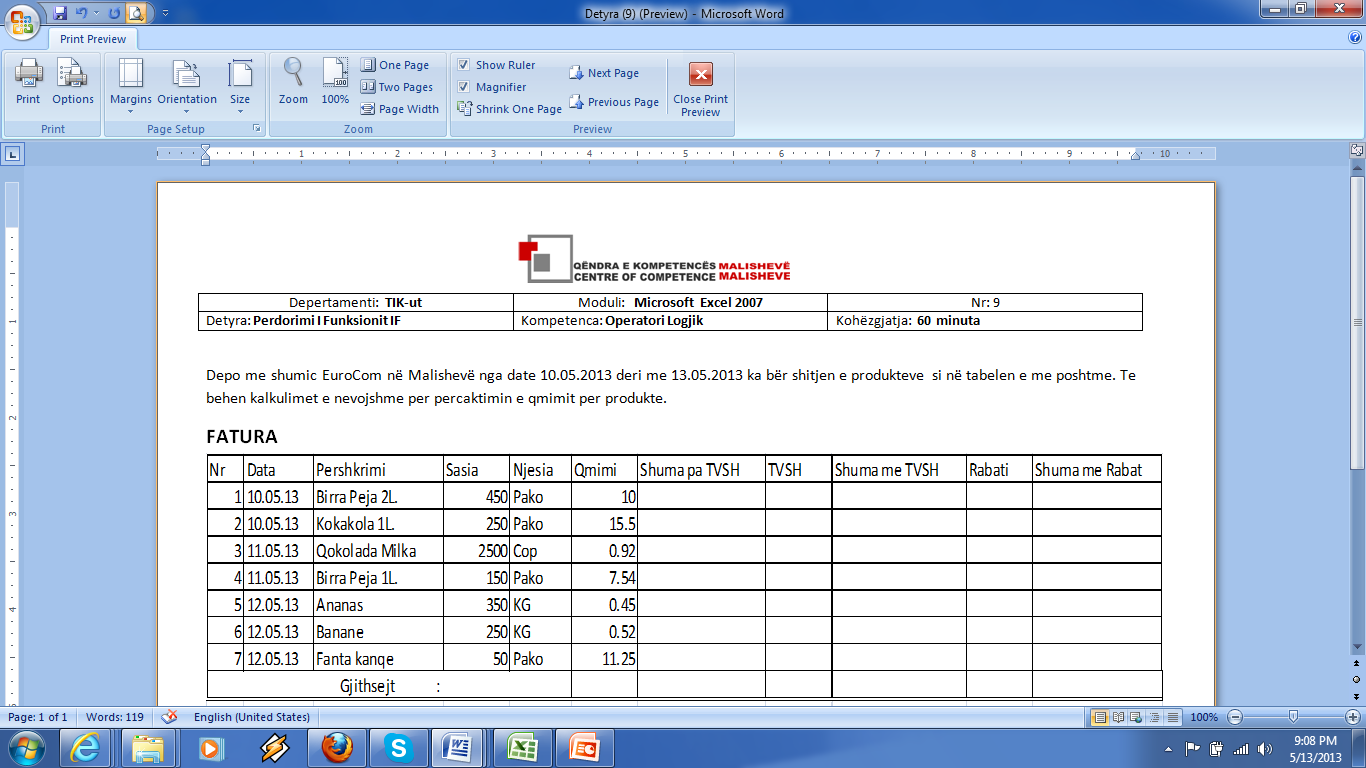 Proçesi i Vendim-Marrjes (shembull,  Organizimi i nje aktiviteti nga nxenesit e depertamentit Shitje dhe Marketing per dite te shkolles)Indetifikimi i problemitQendra e Kompetences Kujtim Krasniqi per qdo vit feston diten e shkolles, ku nga organizatoret dhe nxensesit organizohen aktivitete te ndryshme. Prandaj organizatoret kerkojne nga Depertamenti Shitje dhe Marketing qe te bejn perzgjedhjen e nje aktiviteti per nder te kesaj dite.Identifikimi i alternativaveDepertamenti SH.M  ka indentifikuar disa nga këto alternativa te mundshme :_____________________________________________________________________________________________________________________________________________________________________________________________Vlersimi i alternativave te mundëshme___________________________________________________________________________ _________________________________________________________________________________________________________________________________________________________________________________________________________________________________________________________________________________________________________________________________________________________________________________________________________________________________________________________________________________________________________________________________________________________________________________________________________________________________________________________________________________________________________________________________________________________________________________________________________________________________________________________Zgjedhja e alternatives më të mirë____________________________________________________________________________________________________________________________________________________________________________________________________________________________________________________________________________________________________________________________Zbatimi i alternatives së zgjedhur ( menyra e jetësimit te alternatives)___________________________________________________________________________________________________________________________________________________________________________________________________________________________________________________________________________________________________________________________